МУНИЦИПАЛЬНОЕ ДОШКОЛЬНОЕ ОБРАЗОВАТЕЛЬНОЕ      УЧРЕЖДЕНИЕ «ДЕТСКИЙ САД № 192»Консультация для родителей:«Страна пальчиковых игр»Подготовила воспитательпервой квалификационной категории:Никулина Анна Ивановна.Ярославль 2021 год. Необходимо понять важность работы по развитию мелкой моторики рук;взаимосвязь мелкой моторики и речи дошкольника;В последнее время современные родители часто слышат о мелкой моторике и необходимости ее развивать. Что же такое мелкая моторика и почему она так важна?Нас педагогов и, конечно же, вас, родителей, всегда волнует вопрос, как обеспечить полноценное развитие ребенка в дошкольном возрасте, как правильно подготовить его к школе. Мы подробно остановимся на одном из аспектов развития дошкольника: развитие мелкой моторики и координации движений пальцев рук.Работа по развитию мелкой моторики рук должна начаться задолго до поступления ребёнка в школу. Взрослые уделяя должное внимание упражнениям, играм, различным заданиям на развитие мелкой моторики и координации движений рук, решаем сразу две задачи:- косвенным образом влияем на общее интеллектуальное развитие ребёнка;- готовим к овладению навыком письма, что в будущем поможет избежать многих проблем школьного обучения.Какую работу можно дать детским пальчикам на кухне?На кухне у нас традиционным хит-парадом выступают игры с крупой. Занятие увлекательное, и на нем ребенок может быть сосредоточен достаточно долго. Мама занимается приготовлением обеда — и малыш при деле. Итак, достается крупа (гречка, горох, рис, ребенку вручаются маленькие чашечки из кукольного сервиза (ими удобно пересыпать, ложечки, миски, стаканчики — все это ставится на поднос, и дальше малыш играет с крупой в свое удовольствие: загребает руками, перебирает крупинки, пересыпает из одной емкости в другую и т. д. Однако крупа — не единственный вид "кухонной деятельности". Например, перебирать и перемывать в кастрюле картофелины. Чистить руками вареные овощи (картофель, морковку) или яйца. Чем не развивающее упражнение для пальчиков? .Как можно развивать мелкую моторику во время прогулки?Тут можно долго рассказывать: все знают, насколько увлекает ребенка собирание природного материала — камушков, каштанов, желудей и пр. Очень благодатная в этом плане пора осень — всегда нужно возвращаться из парка с запасами свежесобранных желудей и каштанов, которые дома перебрать, раскладывали по стаканчикам, сооружали незамысловатые поделки.А летом замечательно собирать ракушки и камушки на берегу реки или моря, бросать их в воду или, наоборот, пытаться захватить пальчиками из воды. Еще лучше — совместными с мамой усилиями соорудить на берегу песчаный замок и украсить его природными материалами.Какие игры направлены на развитие мелкой моторики?Для игр, можно использовать любую "мелочь": фигурки из "киндер-сюрпризов", мелкий конструктор, бусы, пластилин, пазлы, мозаика прищепки.Что дает ребенку пальчиковый театр?Театр - это еще и прекрасный речевой и сенсорно – двигательный тренажер, подходящий для детей старше 1 года! Куклы развивают подвижность пальцев обеих рук. Помогают освоить речь персонажей, и научат ставить домашние мини – представления. А также помогает развивать пространственное восприятие, развивает воображение, память, мышление, помогает развивать словарный запас.Занимаясь с ребёнком, помните, что внимание у детей этого возраста неустойчивое, они легко отвлекаются. Старайтесь, чтобы время ваших игр не превышало 10 -15 минут. Лучше выполнить небольшое по объёму задание, но качественно и с хорошим настроением. Играйте, весело проводите время, общайтесь с ребенком.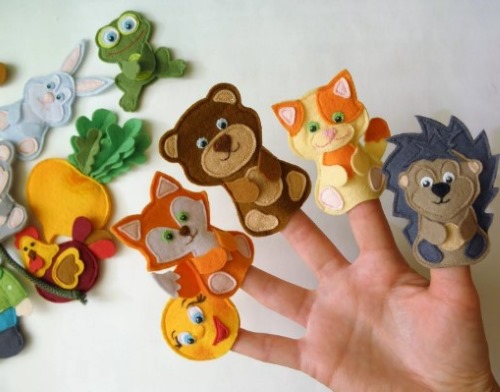 